Isian Substansi Proposal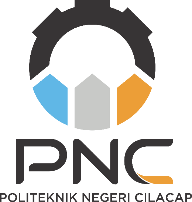 PENGABDIAN KEPADA MASYARAKAT (PKM) INTERNAL POLITEKNIK NEGERI CILACAPPetunjuk: Pengusul hanya diperkenankan mengisi di tempat yang telah disediakan sesuai dengan petunjuk pengisian dan tidak diperkenankan melakukan modifikasi template atau penghapusan di setiap bagian.SKEMA PkM: ………………………………………JUDULJUDULJUDULJUDULJUDULJUDULJUDULJUDULJUDULTuliskan Judul Usulan          Tuliskan Judul Usulan          Tuliskan Judul Usulan          Tuliskan Judul Usulan          Tuliskan Judul Usulan          Tuliskan Judul Usulan          Tuliskan Judul Usulan          Tuliskan Judul Usulan          Tuliskan Judul Usulan          …………………………………...………………………………………………………………………………………………………………………………………………………… dst. …………………………………...………………………………………………………………………………………………………………………………………………………… dst. …………………………………...………………………………………………………………………………………………………………………………………………………… dst. …………………………………...………………………………………………………………………………………………………………………………………………………… dst. …………………………………...………………………………………………………………………………………………………………………………………………………… dst. …………………………………...………………………………………………………………………………………………………………………………………………………… dst. …………………………………...………………………………………………………………………………………………………………………………………………………… dst. …………………………………...………………………………………………………………………………………………………………………………………………………… dst. …………………………………...………………………………………………………………………………………………………………………………………………………… dst. RINGKASANRINGKASANRINGKASANRINGKASANRINGKASANRINGKASANRINGKASANRINGKASANRINGKASANRingkasan tidak lebih dari 300 kata yang berisi urgensi, tujuan, dan luaran yang ditargetkan.Ringkasan tidak lebih dari 300 kata yang berisi urgensi, tujuan, dan luaran yang ditargetkan.Ringkasan tidak lebih dari 300 kata yang berisi urgensi, tujuan, dan luaran yang ditargetkan.Ringkasan tidak lebih dari 300 kata yang berisi urgensi, tujuan, dan luaran yang ditargetkan.Ringkasan tidak lebih dari 300 kata yang berisi urgensi, tujuan, dan luaran yang ditargetkan.Ringkasan tidak lebih dari 300 kata yang berisi urgensi, tujuan, dan luaran yang ditargetkan.Ringkasan tidak lebih dari 300 kata yang berisi urgensi, tujuan, dan luaran yang ditargetkan.Ringkasan tidak lebih dari 300 kata yang berisi urgensi, tujuan, dan luaran yang ditargetkan.Ringkasan tidak lebih dari 300 kata yang berisi urgensi, tujuan, dan luaran yang ditargetkan.…………………………………………………………………………………………………………………………………………………………………………………………………………dst.…………………………………………………………………………………………………………………………………………………………………………………………………………dst.…………………………………………………………………………………………………………………………………………………………………………………………………………dst.…………………………………………………………………………………………………………………………………………………………………………………………………………dst.…………………………………………………………………………………………………………………………………………………………………………………………………………dst.…………………………………………………………………………………………………………………………………………………………………………………………………………dst.…………………………………………………………………………………………………………………………………………………………………………………………………………dst.…………………………………………………………………………………………………………………………………………………………………………………………………………dst.…………………………………………………………………………………………………………………………………………………………………………………………………………dst.KATA KUNCIKATA KUNCIKATA KUNCIKATA KUNCIKATA KUNCIKATA KUNCIKATA KUNCIKATA KUNCIKATA KUNCIKata kunci maksimal 5 kataKata kunci maksimal 5 kataKata kunci maksimal 5 kataKata kunci maksimal 5 kataKata kunci maksimal 5 kataKata kunci maksimal 5 kataKata kunci maksimal 5 kataKata kunci maksimal 5 kataKata kunci maksimal 5 kataKata_kunci_1; kata_kunci2; ……….  dst.Kata_kunci_1; kata_kunci2; ……….  dst.Kata_kunci_1; kata_kunci2; ……….  dst.Kata_kunci_1; kata_kunci2; ……….  dst.Kata_kunci_1; kata_kunci2; ……….  dst.Kata_kunci_1; kata_kunci2; ……….  dst.Kata_kunci_1; kata_kunci2; ……….  dst.Kata_kunci_1; kata_kunci2; ……….  dst.Kata_kunci_1; kata_kunci2; ……….  dst.B. Pendahuluan B. Pendahuluan B. Pendahuluan B. Pendahuluan B. Pendahuluan B. Pendahuluan B. Pendahuluan B. Pendahuluan B. Pendahuluan Pendahuluan tidak lebih dari 1000 kata yang berisi analisis situasi dan permasalahan mitra yang akan diselesaikan. Uraian analisis situasi dibuat secara komprehensif agar dapat menggambarkan secara lengkap kondisi mitra. Analisis situasi dijelaskan dengan berdasarkan kondisi eksisting dari mitra/masyarakat yang akan diberdayakan, didukung dengan profil mitra dengan data dan gambar yang informatif. Khususnya untuk mitra yang bergerak di bidang ekonomi dan belajar berwirausaha. Kondisi eksisting dibuat secara lengkap hulu dan hilir usahanya. Tujuan kegiatan dan kaitannya dengan MBKM, IKU, dan fokus pengabdian perlu diuraikan.Pendahuluan tidak lebih dari 1000 kata yang berisi analisis situasi dan permasalahan mitra yang akan diselesaikan. Uraian analisis situasi dibuat secara komprehensif agar dapat menggambarkan secara lengkap kondisi mitra. Analisis situasi dijelaskan dengan berdasarkan kondisi eksisting dari mitra/masyarakat yang akan diberdayakan, didukung dengan profil mitra dengan data dan gambar yang informatif. Khususnya untuk mitra yang bergerak di bidang ekonomi dan belajar berwirausaha. Kondisi eksisting dibuat secara lengkap hulu dan hilir usahanya. Tujuan kegiatan dan kaitannya dengan MBKM, IKU, dan fokus pengabdian perlu diuraikan.Pendahuluan tidak lebih dari 1000 kata yang berisi analisis situasi dan permasalahan mitra yang akan diselesaikan. Uraian analisis situasi dibuat secara komprehensif agar dapat menggambarkan secara lengkap kondisi mitra. Analisis situasi dijelaskan dengan berdasarkan kondisi eksisting dari mitra/masyarakat yang akan diberdayakan, didukung dengan profil mitra dengan data dan gambar yang informatif. Khususnya untuk mitra yang bergerak di bidang ekonomi dan belajar berwirausaha. Kondisi eksisting dibuat secara lengkap hulu dan hilir usahanya. Tujuan kegiatan dan kaitannya dengan MBKM, IKU, dan fokus pengabdian perlu diuraikan.Pendahuluan tidak lebih dari 1000 kata yang berisi analisis situasi dan permasalahan mitra yang akan diselesaikan. Uraian analisis situasi dibuat secara komprehensif agar dapat menggambarkan secara lengkap kondisi mitra. Analisis situasi dijelaskan dengan berdasarkan kondisi eksisting dari mitra/masyarakat yang akan diberdayakan, didukung dengan profil mitra dengan data dan gambar yang informatif. Khususnya untuk mitra yang bergerak di bidang ekonomi dan belajar berwirausaha. Kondisi eksisting dibuat secara lengkap hulu dan hilir usahanya. Tujuan kegiatan dan kaitannya dengan MBKM, IKU, dan fokus pengabdian perlu diuraikan.Pendahuluan tidak lebih dari 1000 kata yang berisi analisis situasi dan permasalahan mitra yang akan diselesaikan. Uraian analisis situasi dibuat secara komprehensif agar dapat menggambarkan secara lengkap kondisi mitra. Analisis situasi dijelaskan dengan berdasarkan kondisi eksisting dari mitra/masyarakat yang akan diberdayakan, didukung dengan profil mitra dengan data dan gambar yang informatif. Khususnya untuk mitra yang bergerak di bidang ekonomi dan belajar berwirausaha. Kondisi eksisting dibuat secara lengkap hulu dan hilir usahanya. Tujuan kegiatan dan kaitannya dengan MBKM, IKU, dan fokus pengabdian perlu diuraikan.Pendahuluan tidak lebih dari 1000 kata yang berisi analisis situasi dan permasalahan mitra yang akan diselesaikan. Uraian analisis situasi dibuat secara komprehensif agar dapat menggambarkan secara lengkap kondisi mitra. Analisis situasi dijelaskan dengan berdasarkan kondisi eksisting dari mitra/masyarakat yang akan diberdayakan, didukung dengan profil mitra dengan data dan gambar yang informatif. Khususnya untuk mitra yang bergerak di bidang ekonomi dan belajar berwirausaha. Kondisi eksisting dibuat secara lengkap hulu dan hilir usahanya. Tujuan kegiatan dan kaitannya dengan MBKM, IKU, dan fokus pengabdian perlu diuraikan.Pendahuluan tidak lebih dari 1000 kata yang berisi analisis situasi dan permasalahan mitra yang akan diselesaikan. Uraian analisis situasi dibuat secara komprehensif agar dapat menggambarkan secara lengkap kondisi mitra. Analisis situasi dijelaskan dengan berdasarkan kondisi eksisting dari mitra/masyarakat yang akan diberdayakan, didukung dengan profil mitra dengan data dan gambar yang informatif. Khususnya untuk mitra yang bergerak di bidang ekonomi dan belajar berwirausaha. Kondisi eksisting dibuat secara lengkap hulu dan hilir usahanya. Tujuan kegiatan dan kaitannya dengan MBKM, IKU, dan fokus pengabdian perlu diuraikan.Pendahuluan tidak lebih dari 1000 kata yang berisi analisis situasi dan permasalahan mitra yang akan diselesaikan. Uraian analisis situasi dibuat secara komprehensif agar dapat menggambarkan secara lengkap kondisi mitra. Analisis situasi dijelaskan dengan berdasarkan kondisi eksisting dari mitra/masyarakat yang akan diberdayakan, didukung dengan profil mitra dengan data dan gambar yang informatif. Khususnya untuk mitra yang bergerak di bidang ekonomi dan belajar berwirausaha. Kondisi eksisting dibuat secara lengkap hulu dan hilir usahanya. Tujuan kegiatan dan kaitannya dengan MBKM, IKU, dan fokus pengabdian perlu diuraikan.Pendahuluan tidak lebih dari 1000 kata yang berisi analisis situasi dan permasalahan mitra yang akan diselesaikan. Uraian analisis situasi dibuat secara komprehensif agar dapat menggambarkan secara lengkap kondisi mitra. Analisis situasi dijelaskan dengan berdasarkan kondisi eksisting dari mitra/masyarakat yang akan diberdayakan, didukung dengan profil mitra dengan data dan gambar yang informatif. Khususnya untuk mitra yang bergerak di bidang ekonomi dan belajar berwirausaha. Kondisi eksisting dibuat secara lengkap hulu dan hilir usahanya. Tujuan kegiatan dan kaitannya dengan MBKM, IKU, dan fokus pengabdian perlu diuraikan.…………………………………………………………………………………………………………………………………………………………………………………………………………………………………………………………………………………………………………………………………………………………………………………………………... …………………….dst.…………………………………………………………………………………………………………………………………………………………………………………………………………………………………………………………………………………………………………………………………………………………………………………………………... …………………….dst.…………………………………………………………………………………………………………………………………………………………………………………………………………………………………………………………………………………………………………………………………………………………………………………………………... …………………….dst.…………………………………………………………………………………………………………………………………………………………………………………………………………………………………………………………………………………………………………………………………………………………………………………………………... …………………….dst.…………………………………………………………………………………………………………………………………………………………………………………………………………………………………………………………………………………………………………………………………………………………………………………………………... …………………….dst.…………………………………………………………………………………………………………………………………………………………………………………………………………………………………………………………………………………………………………………………………………………………………………………………………... …………………….dst.…………………………………………………………………………………………………………………………………………………………………………………………………………………………………………………………………………………………………………………………………………………………………………………………………... …………………….dst.…………………………………………………………………………………………………………………………………………………………………………………………………………………………………………………………………………………………………………………………………………………………………………………………………... …………………….dst.…………………………………………………………………………………………………………………………………………………………………………………………………………………………………………………………………………………………………………………………………………………………………………………………………... …………………….dst.C. Permasalahan dan SolusiC. Permasalahan dan SolusiC. Permasalahan dan SolusiC. Permasalahan dan SolusiC. Permasalahan dan SolusiC. Permasalahan dan SolusiC. Permasalahan dan SolusiC. Permasalahan dan SolusiC. Permasalahan dan SolusiC.1. Permasalahan Prioritas C.1. Permasalahan Prioritas C.1. Permasalahan Prioritas C.1. Permasalahan Prioritas C.1. Permasalahan Prioritas C.1. Permasalahan Prioritas C.1. Permasalahan Prioritas C.1. Permasalahan Prioritas C.1. Permasalahan Prioritas Permasalahan prioritas maksimum terdiri atas 500 kata yang berisi uraian yang akan ditangani minimal 2 (dua) bidang/aspek kegiatan. Untuk masyarakat produktif secara ekonomi dan calon wirausaha baru meliputi bidang produksi, manajemen usaha dan pemasaran (hulu hilir usaha). Untuk kelompok masyarakat non produktif (masyarakat umum) maka permasalahannya sesuai dengan kebutuhan kelompok tersebut, seperti peningkatan pelayanan, peningkatan ketentraman masyarakat, memperbaiki/membantu fasilitas layanan dalam segala bidang, seperti bidang sosial, budaya, ekonomi, keamanan, kesehatan, pendidikan, hukum, dan berbagai permasalahan lainnya secara komprehensif. Perioritas permasalahan dibuat secara spesifik. Tujuan kegiatan dan kaitannya dengan IKU dan fokus pengabdian perlu diuraikan. Permasalahan prioritas maksimum terdiri atas 500 kata yang berisi uraian yang akan ditangani minimal 2 (dua) bidang/aspek kegiatan. Untuk masyarakat produktif secara ekonomi dan calon wirausaha baru meliputi bidang produksi, manajemen usaha dan pemasaran (hulu hilir usaha). Untuk kelompok masyarakat non produktif (masyarakat umum) maka permasalahannya sesuai dengan kebutuhan kelompok tersebut, seperti peningkatan pelayanan, peningkatan ketentraman masyarakat, memperbaiki/membantu fasilitas layanan dalam segala bidang, seperti bidang sosial, budaya, ekonomi, keamanan, kesehatan, pendidikan, hukum, dan berbagai permasalahan lainnya secara komprehensif. Perioritas permasalahan dibuat secara spesifik. Tujuan kegiatan dan kaitannya dengan IKU dan fokus pengabdian perlu diuraikan. Permasalahan prioritas maksimum terdiri atas 500 kata yang berisi uraian yang akan ditangani minimal 2 (dua) bidang/aspek kegiatan. Untuk masyarakat produktif secara ekonomi dan calon wirausaha baru meliputi bidang produksi, manajemen usaha dan pemasaran (hulu hilir usaha). Untuk kelompok masyarakat non produktif (masyarakat umum) maka permasalahannya sesuai dengan kebutuhan kelompok tersebut, seperti peningkatan pelayanan, peningkatan ketentraman masyarakat, memperbaiki/membantu fasilitas layanan dalam segala bidang, seperti bidang sosial, budaya, ekonomi, keamanan, kesehatan, pendidikan, hukum, dan berbagai permasalahan lainnya secara komprehensif. Perioritas permasalahan dibuat secara spesifik. Tujuan kegiatan dan kaitannya dengan IKU dan fokus pengabdian perlu diuraikan. Permasalahan prioritas maksimum terdiri atas 500 kata yang berisi uraian yang akan ditangani minimal 2 (dua) bidang/aspek kegiatan. Untuk masyarakat produktif secara ekonomi dan calon wirausaha baru meliputi bidang produksi, manajemen usaha dan pemasaran (hulu hilir usaha). Untuk kelompok masyarakat non produktif (masyarakat umum) maka permasalahannya sesuai dengan kebutuhan kelompok tersebut, seperti peningkatan pelayanan, peningkatan ketentraman masyarakat, memperbaiki/membantu fasilitas layanan dalam segala bidang, seperti bidang sosial, budaya, ekonomi, keamanan, kesehatan, pendidikan, hukum, dan berbagai permasalahan lainnya secara komprehensif. Perioritas permasalahan dibuat secara spesifik. Tujuan kegiatan dan kaitannya dengan IKU dan fokus pengabdian perlu diuraikan. Permasalahan prioritas maksimum terdiri atas 500 kata yang berisi uraian yang akan ditangani minimal 2 (dua) bidang/aspek kegiatan. Untuk masyarakat produktif secara ekonomi dan calon wirausaha baru meliputi bidang produksi, manajemen usaha dan pemasaran (hulu hilir usaha). Untuk kelompok masyarakat non produktif (masyarakat umum) maka permasalahannya sesuai dengan kebutuhan kelompok tersebut, seperti peningkatan pelayanan, peningkatan ketentraman masyarakat, memperbaiki/membantu fasilitas layanan dalam segala bidang, seperti bidang sosial, budaya, ekonomi, keamanan, kesehatan, pendidikan, hukum, dan berbagai permasalahan lainnya secara komprehensif. Perioritas permasalahan dibuat secara spesifik. Tujuan kegiatan dan kaitannya dengan IKU dan fokus pengabdian perlu diuraikan. Permasalahan prioritas maksimum terdiri atas 500 kata yang berisi uraian yang akan ditangani minimal 2 (dua) bidang/aspek kegiatan. Untuk masyarakat produktif secara ekonomi dan calon wirausaha baru meliputi bidang produksi, manajemen usaha dan pemasaran (hulu hilir usaha). Untuk kelompok masyarakat non produktif (masyarakat umum) maka permasalahannya sesuai dengan kebutuhan kelompok tersebut, seperti peningkatan pelayanan, peningkatan ketentraman masyarakat, memperbaiki/membantu fasilitas layanan dalam segala bidang, seperti bidang sosial, budaya, ekonomi, keamanan, kesehatan, pendidikan, hukum, dan berbagai permasalahan lainnya secara komprehensif. Perioritas permasalahan dibuat secara spesifik. Tujuan kegiatan dan kaitannya dengan IKU dan fokus pengabdian perlu diuraikan. Permasalahan prioritas maksimum terdiri atas 500 kata yang berisi uraian yang akan ditangani minimal 2 (dua) bidang/aspek kegiatan. Untuk masyarakat produktif secara ekonomi dan calon wirausaha baru meliputi bidang produksi, manajemen usaha dan pemasaran (hulu hilir usaha). Untuk kelompok masyarakat non produktif (masyarakat umum) maka permasalahannya sesuai dengan kebutuhan kelompok tersebut, seperti peningkatan pelayanan, peningkatan ketentraman masyarakat, memperbaiki/membantu fasilitas layanan dalam segala bidang, seperti bidang sosial, budaya, ekonomi, keamanan, kesehatan, pendidikan, hukum, dan berbagai permasalahan lainnya secara komprehensif. Perioritas permasalahan dibuat secara spesifik. Tujuan kegiatan dan kaitannya dengan IKU dan fokus pengabdian perlu diuraikan. Permasalahan prioritas maksimum terdiri atas 500 kata yang berisi uraian yang akan ditangani minimal 2 (dua) bidang/aspek kegiatan. Untuk masyarakat produktif secara ekonomi dan calon wirausaha baru meliputi bidang produksi, manajemen usaha dan pemasaran (hulu hilir usaha). Untuk kelompok masyarakat non produktif (masyarakat umum) maka permasalahannya sesuai dengan kebutuhan kelompok tersebut, seperti peningkatan pelayanan, peningkatan ketentraman masyarakat, memperbaiki/membantu fasilitas layanan dalam segala bidang, seperti bidang sosial, budaya, ekonomi, keamanan, kesehatan, pendidikan, hukum, dan berbagai permasalahan lainnya secara komprehensif. Perioritas permasalahan dibuat secara spesifik. Tujuan kegiatan dan kaitannya dengan IKU dan fokus pengabdian perlu diuraikan. Permasalahan prioritas maksimum terdiri atas 500 kata yang berisi uraian yang akan ditangani minimal 2 (dua) bidang/aspek kegiatan. Untuk masyarakat produktif secara ekonomi dan calon wirausaha baru meliputi bidang produksi, manajemen usaha dan pemasaran (hulu hilir usaha). Untuk kelompok masyarakat non produktif (masyarakat umum) maka permasalahannya sesuai dengan kebutuhan kelompok tersebut, seperti peningkatan pelayanan, peningkatan ketentraman masyarakat, memperbaiki/membantu fasilitas layanan dalam segala bidang, seperti bidang sosial, budaya, ekonomi, keamanan, kesehatan, pendidikan, hukum, dan berbagai permasalahan lainnya secara komprehensif. Perioritas permasalahan dibuat secara spesifik. Tujuan kegiatan dan kaitannya dengan IKU dan fokus pengabdian perlu diuraikan. …………………………………………………………………………………………………………………………………………………………………………………………………………………………………………………………………………………………………………. dst.…………………………………………………………………………………………………………………………………………………………………………………………………………………………………………………………………………………………………………. dst.…………………………………………………………………………………………………………………………………………………………………………………………………………………………………………………………………………………………………………. dst.…………………………………………………………………………………………………………………………………………………………………………………………………………………………………………………………………………………………………………. dst.…………………………………………………………………………………………………………………………………………………………………………………………………………………………………………………………………………………………………………. dst.…………………………………………………………………………………………………………………………………………………………………………………………………………………………………………………………………………………………………………. dst.…………………………………………………………………………………………………………………………………………………………………………………………………………………………………………………………………………………………………………. dst.…………………………………………………………………………………………………………………………………………………………………………………………………………………………………………………………………………………………………………. dst.…………………………………………………………………………………………………………………………………………………………………………………………………………………………………………………………………………………………………………. dst.C.2. SolusiC.2. SolusiC.2. SolusiC.2. SolusiC.2. SolusiC.2. SolusiC.2. SolusiC.2. SolusiC.2. SolusiSolusi permasalahan maksimum terdiri atas 1500 kata yang berisi uraian semua solusi yang ditawarkan untuk menyelesaikan permasalahan yang dihadapi. Deskripsi lengkap bagian solusi permasalahan memuat hal-hal berikut.Tuliskan semua solusi yang ditawarkan untuk menyelesaikan permasalahan yang dihadapi mitra secara sistematis sesuai dengan prioritas permasalahan. Solusi harus terkait betul dengan permasalahan prioritas mitra. Tuliskan target luaran yang akan dihasilkan dari masing-masing solusi tersebut baik dalam segi produksi maupun manajemen usaha (untuk mitra ekonomi produktif/mengarah ke ekonomi produktif) atau sesuai dengan solusi spesifik atas permasalahan yang dihadapi mitra dari kelompok masyarakat yang tidak produktif secara ekonomi/sosial. Setiap solusi mempunyai target penyelesaian luaran tersendiri/indikator capaian dan sedapat mungkin terukur atau dapat dikuantitatifkan dan tuangkan dalam bentuk tabel.Uraian hasil riset tim pengusul atau peneliti yang berkaitan dengan kegiatan yang akan dilaksanakan, akan memiliki nilai tambah.Solusi permasalahan maksimum terdiri atas 1500 kata yang berisi uraian semua solusi yang ditawarkan untuk menyelesaikan permasalahan yang dihadapi. Deskripsi lengkap bagian solusi permasalahan memuat hal-hal berikut.Tuliskan semua solusi yang ditawarkan untuk menyelesaikan permasalahan yang dihadapi mitra secara sistematis sesuai dengan prioritas permasalahan. Solusi harus terkait betul dengan permasalahan prioritas mitra. Tuliskan target luaran yang akan dihasilkan dari masing-masing solusi tersebut baik dalam segi produksi maupun manajemen usaha (untuk mitra ekonomi produktif/mengarah ke ekonomi produktif) atau sesuai dengan solusi spesifik atas permasalahan yang dihadapi mitra dari kelompok masyarakat yang tidak produktif secara ekonomi/sosial. Setiap solusi mempunyai target penyelesaian luaran tersendiri/indikator capaian dan sedapat mungkin terukur atau dapat dikuantitatifkan dan tuangkan dalam bentuk tabel.Uraian hasil riset tim pengusul atau peneliti yang berkaitan dengan kegiatan yang akan dilaksanakan, akan memiliki nilai tambah.Solusi permasalahan maksimum terdiri atas 1500 kata yang berisi uraian semua solusi yang ditawarkan untuk menyelesaikan permasalahan yang dihadapi. Deskripsi lengkap bagian solusi permasalahan memuat hal-hal berikut.Tuliskan semua solusi yang ditawarkan untuk menyelesaikan permasalahan yang dihadapi mitra secara sistematis sesuai dengan prioritas permasalahan. Solusi harus terkait betul dengan permasalahan prioritas mitra. Tuliskan target luaran yang akan dihasilkan dari masing-masing solusi tersebut baik dalam segi produksi maupun manajemen usaha (untuk mitra ekonomi produktif/mengarah ke ekonomi produktif) atau sesuai dengan solusi spesifik atas permasalahan yang dihadapi mitra dari kelompok masyarakat yang tidak produktif secara ekonomi/sosial. Setiap solusi mempunyai target penyelesaian luaran tersendiri/indikator capaian dan sedapat mungkin terukur atau dapat dikuantitatifkan dan tuangkan dalam bentuk tabel.Uraian hasil riset tim pengusul atau peneliti yang berkaitan dengan kegiatan yang akan dilaksanakan, akan memiliki nilai tambah.Solusi permasalahan maksimum terdiri atas 1500 kata yang berisi uraian semua solusi yang ditawarkan untuk menyelesaikan permasalahan yang dihadapi. Deskripsi lengkap bagian solusi permasalahan memuat hal-hal berikut.Tuliskan semua solusi yang ditawarkan untuk menyelesaikan permasalahan yang dihadapi mitra secara sistematis sesuai dengan prioritas permasalahan. Solusi harus terkait betul dengan permasalahan prioritas mitra. Tuliskan target luaran yang akan dihasilkan dari masing-masing solusi tersebut baik dalam segi produksi maupun manajemen usaha (untuk mitra ekonomi produktif/mengarah ke ekonomi produktif) atau sesuai dengan solusi spesifik atas permasalahan yang dihadapi mitra dari kelompok masyarakat yang tidak produktif secara ekonomi/sosial. Setiap solusi mempunyai target penyelesaian luaran tersendiri/indikator capaian dan sedapat mungkin terukur atau dapat dikuantitatifkan dan tuangkan dalam bentuk tabel.Uraian hasil riset tim pengusul atau peneliti yang berkaitan dengan kegiatan yang akan dilaksanakan, akan memiliki nilai tambah.Solusi permasalahan maksimum terdiri atas 1500 kata yang berisi uraian semua solusi yang ditawarkan untuk menyelesaikan permasalahan yang dihadapi. Deskripsi lengkap bagian solusi permasalahan memuat hal-hal berikut.Tuliskan semua solusi yang ditawarkan untuk menyelesaikan permasalahan yang dihadapi mitra secara sistematis sesuai dengan prioritas permasalahan. Solusi harus terkait betul dengan permasalahan prioritas mitra. Tuliskan target luaran yang akan dihasilkan dari masing-masing solusi tersebut baik dalam segi produksi maupun manajemen usaha (untuk mitra ekonomi produktif/mengarah ke ekonomi produktif) atau sesuai dengan solusi spesifik atas permasalahan yang dihadapi mitra dari kelompok masyarakat yang tidak produktif secara ekonomi/sosial. Setiap solusi mempunyai target penyelesaian luaran tersendiri/indikator capaian dan sedapat mungkin terukur atau dapat dikuantitatifkan dan tuangkan dalam bentuk tabel.Uraian hasil riset tim pengusul atau peneliti yang berkaitan dengan kegiatan yang akan dilaksanakan, akan memiliki nilai tambah.Solusi permasalahan maksimum terdiri atas 1500 kata yang berisi uraian semua solusi yang ditawarkan untuk menyelesaikan permasalahan yang dihadapi. Deskripsi lengkap bagian solusi permasalahan memuat hal-hal berikut.Tuliskan semua solusi yang ditawarkan untuk menyelesaikan permasalahan yang dihadapi mitra secara sistematis sesuai dengan prioritas permasalahan. Solusi harus terkait betul dengan permasalahan prioritas mitra. Tuliskan target luaran yang akan dihasilkan dari masing-masing solusi tersebut baik dalam segi produksi maupun manajemen usaha (untuk mitra ekonomi produktif/mengarah ke ekonomi produktif) atau sesuai dengan solusi spesifik atas permasalahan yang dihadapi mitra dari kelompok masyarakat yang tidak produktif secara ekonomi/sosial. Setiap solusi mempunyai target penyelesaian luaran tersendiri/indikator capaian dan sedapat mungkin terukur atau dapat dikuantitatifkan dan tuangkan dalam bentuk tabel.Uraian hasil riset tim pengusul atau peneliti yang berkaitan dengan kegiatan yang akan dilaksanakan, akan memiliki nilai tambah.Solusi permasalahan maksimum terdiri atas 1500 kata yang berisi uraian semua solusi yang ditawarkan untuk menyelesaikan permasalahan yang dihadapi. Deskripsi lengkap bagian solusi permasalahan memuat hal-hal berikut.Tuliskan semua solusi yang ditawarkan untuk menyelesaikan permasalahan yang dihadapi mitra secara sistematis sesuai dengan prioritas permasalahan. Solusi harus terkait betul dengan permasalahan prioritas mitra. Tuliskan target luaran yang akan dihasilkan dari masing-masing solusi tersebut baik dalam segi produksi maupun manajemen usaha (untuk mitra ekonomi produktif/mengarah ke ekonomi produktif) atau sesuai dengan solusi spesifik atas permasalahan yang dihadapi mitra dari kelompok masyarakat yang tidak produktif secara ekonomi/sosial. Setiap solusi mempunyai target penyelesaian luaran tersendiri/indikator capaian dan sedapat mungkin terukur atau dapat dikuantitatifkan dan tuangkan dalam bentuk tabel.Uraian hasil riset tim pengusul atau peneliti yang berkaitan dengan kegiatan yang akan dilaksanakan, akan memiliki nilai tambah.Solusi permasalahan maksimum terdiri atas 1500 kata yang berisi uraian semua solusi yang ditawarkan untuk menyelesaikan permasalahan yang dihadapi. Deskripsi lengkap bagian solusi permasalahan memuat hal-hal berikut.Tuliskan semua solusi yang ditawarkan untuk menyelesaikan permasalahan yang dihadapi mitra secara sistematis sesuai dengan prioritas permasalahan. Solusi harus terkait betul dengan permasalahan prioritas mitra. Tuliskan target luaran yang akan dihasilkan dari masing-masing solusi tersebut baik dalam segi produksi maupun manajemen usaha (untuk mitra ekonomi produktif/mengarah ke ekonomi produktif) atau sesuai dengan solusi spesifik atas permasalahan yang dihadapi mitra dari kelompok masyarakat yang tidak produktif secara ekonomi/sosial. Setiap solusi mempunyai target penyelesaian luaran tersendiri/indikator capaian dan sedapat mungkin terukur atau dapat dikuantitatifkan dan tuangkan dalam bentuk tabel.Uraian hasil riset tim pengusul atau peneliti yang berkaitan dengan kegiatan yang akan dilaksanakan, akan memiliki nilai tambah.Solusi permasalahan maksimum terdiri atas 1500 kata yang berisi uraian semua solusi yang ditawarkan untuk menyelesaikan permasalahan yang dihadapi. Deskripsi lengkap bagian solusi permasalahan memuat hal-hal berikut.Tuliskan semua solusi yang ditawarkan untuk menyelesaikan permasalahan yang dihadapi mitra secara sistematis sesuai dengan prioritas permasalahan. Solusi harus terkait betul dengan permasalahan prioritas mitra. Tuliskan target luaran yang akan dihasilkan dari masing-masing solusi tersebut baik dalam segi produksi maupun manajemen usaha (untuk mitra ekonomi produktif/mengarah ke ekonomi produktif) atau sesuai dengan solusi spesifik atas permasalahan yang dihadapi mitra dari kelompok masyarakat yang tidak produktif secara ekonomi/sosial. Setiap solusi mempunyai target penyelesaian luaran tersendiri/indikator capaian dan sedapat mungkin terukur atau dapat dikuantitatifkan dan tuangkan dalam bentuk tabel.Uraian hasil riset tim pengusul atau peneliti yang berkaitan dengan kegiatan yang akan dilaksanakan, akan memiliki nilai tambah.………………………………………………………………………………………………………………………………………………………………………………………………………………………………………………………………………………………………………………………………………………………………………………………………………………………. dst.………………………………………………………………………………………………………………………………………………………………………………………………………………………………………………………………………………………………………………………………………………………………………………………………………………………. dst.………………………………………………………………………………………………………………………………………………………………………………………………………………………………………………………………………………………………………………………………………………………………………………………………………………………. dst.………………………………………………………………………………………………………………………………………………………………………………………………………………………………………………………………………………………………………………………………………………………………………………………………………………………. dst.………………………………………………………………………………………………………………………………………………………………………………………………………………………………………………………………………………………………………………………………………………………………………………………………………………………. dst.………………………………………………………………………………………………………………………………………………………………………………………………………………………………………………………………………………………………………………………………………………………………………………………………………………………. dst.………………………………………………………………………………………………………………………………………………………………………………………………………………………………………………………………………………………………………………………………………………………………………………………………………………………. dst.………………………………………………………………………………………………………………………………………………………………………………………………………………………………………………………………………………………………………………………………………………………………………………………………………………………. dst.………………………………………………………………………………………………………………………………………………………………………………………………………………………………………………………………………………………………………………………………………………………………………………………………………………………. dst.D. MetodeD. MetodeD. MetodeD. MetodeD. MetodeD. MetodeD. MetodeD. MetodeD. MetodeMetode pelaksanaan maksimal terdiri atas 1500 kata yang menjelaskan tahapan atau langkah-langkah dalam melaksanakan solusi yang ditawarkan untuk mengatasi permasalahan mitra. Deskripsi lengkap bagian metode pelaksanaan untuk mengatasi permasalahan sesuai tahapan berikut.Untuk Mitra yang bergerak di bidang ekonomi produktif dan mengarah ke ekonomi produktif, maka metode pelaksanaan kegiatan terkait dengan tahapan pada bidang permasalahan yang berbeda yang ditangani pada mitra, seperti:Permasalahan dalam bidang produksi.Permasalahan dalam bidang manajemen.Permasalahan dalam bidang pemasaran, dan lain-lain.Untuk Mitra yang tidak produktif secara ekonomi/sosial minimal 2 (dua) bidang permasalahan, nyatakan tahapan atau langkah-langkah pelaksanaan pengabdian yang ditempuh guna melaksanakan solusi atas permasalahan spesifik yang dihadapi oleh mitra. Pelaksanaan solusi tersebut dibuat secara sistematis yang meliputi layanan kesehatan, pendidikan, keamanan, konflik sosial, kepemilikan lahan, kebutuhan air bersih, buta aksara dan lain-lain.Uraikan bagaimana partisipasi mitra dalam pelaksanaan program.Uraikan bagaimana evaluasi pelaksanaan program dan keberlanjutan program di lapangan setelah kegiatan selesai dilaksanakan.Uraikan peran dan tugas dari masing-masing anggota tim sesuai dengan kompetensinya dan penugasan mahasiswa.Uraikan Uraikan secara lengkap tugas keterlibatan mahasiswa dalam kegiatan penelitianMetode pelaksanaan maksimal terdiri atas 1500 kata yang menjelaskan tahapan atau langkah-langkah dalam melaksanakan solusi yang ditawarkan untuk mengatasi permasalahan mitra. Deskripsi lengkap bagian metode pelaksanaan untuk mengatasi permasalahan sesuai tahapan berikut.Untuk Mitra yang bergerak di bidang ekonomi produktif dan mengarah ke ekonomi produktif, maka metode pelaksanaan kegiatan terkait dengan tahapan pada bidang permasalahan yang berbeda yang ditangani pada mitra, seperti:Permasalahan dalam bidang produksi.Permasalahan dalam bidang manajemen.Permasalahan dalam bidang pemasaran, dan lain-lain.Untuk Mitra yang tidak produktif secara ekonomi/sosial minimal 2 (dua) bidang permasalahan, nyatakan tahapan atau langkah-langkah pelaksanaan pengabdian yang ditempuh guna melaksanakan solusi atas permasalahan spesifik yang dihadapi oleh mitra. Pelaksanaan solusi tersebut dibuat secara sistematis yang meliputi layanan kesehatan, pendidikan, keamanan, konflik sosial, kepemilikan lahan, kebutuhan air bersih, buta aksara dan lain-lain.Uraikan bagaimana partisipasi mitra dalam pelaksanaan program.Uraikan bagaimana evaluasi pelaksanaan program dan keberlanjutan program di lapangan setelah kegiatan selesai dilaksanakan.Uraikan peran dan tugas dari masing-masing anggota tim sesuai dengan kompetensinya dan penugasan mahasiswa.Uraikan Uraikan secara lengkap tugas keterlibatan mahasiswa dalam kegiatan penelitianMetode pelaksanaan maksimal terdiri atas 1500 kata yang menjelaskan tahapan atau langkah-langkah dalam melaksanakan solusi yang ditawarkan untuk mengatasi permasalahan mitra. Deskripsi lengkap bagian metode pelaksanaan untuk mengatasi permasalahan sesuai tahapan berikut.Untuk Mitra yang bergerak di bidang ekonomi produktif dan mengarah ke ekonomi produktif, maka metode pelaksanaan kegiatan terkait dengan tahapan pada bidang permasalahan yang berbeda yang ditangani pada mitra, seperti:Permasalahan dalam bidang produksi.Permasalahan dalam bidang manajemen.Permasalahan dalam bidang pemasaran, dan lain-lain.Untuk Mitra yang tidak produktif secara ekonomi/sosial minimal 2 (dua) bidang permasalahan, nyatakan tahapan atau langkah-langkah pelaksanaan pengabdian yang ditempuh guna melaksanakan solusi atas permasalahan spesifik yang dihadapi oleh mitra. Pelaksanaan solusi tersebut dibuat secara sistematis yang meliputi layanan kesehatan, pendidikan, keamanan, konflik sosial, kepemilikan lahan, kebutuhan air bersih, buta aksara dan lain-lain.Uraikan bagaimana partisipasi mitra dalam pelaksanaan program.Uraikan bagaimana evaluasi pelaksanaan program dan keberlanjutan program di lapangan setelah kegiatan selesai dilaksanakan.Uraikan peran dan tugas dari masing-masing anggota tim sesuai dengan kompetensinya dan penugasan mahasiswa.Uraikan Uraikan secara lengkap tugas keterlibatan mahasiswa dalam kegiatan penelitianMetode pelaksanaan maksimal terdiri atas 1500 kata yang menjelaskan tahapan atau langkah-langkah dalam melaksanakan solusi yang ditawarkan untuk mengatasi permasalahan mitra. Deskripsi lengkap bagian metode pelaksanaan untuk mengatasi permasalahan sesuai tahapan berikut.Untuk Mitra yang bergerak di bidang ekonomi produktif dan mengarah ke ekonomi produktif, maka metode pelaksanaan kegiatan terkait dengan tahapan pada bidang permasalahan yang berbeda yang ditangani pada mitra, seperti:Permasalahan dalam bidang produksi.Permasalahan dalam bidang manajemen.Permasalahan dalam bidang pemasaran, dan lain-lain.Untuk Mitra yang tidak produktif secara ekonomi/sosial minimal 2 (dua) bidang permasalahan, nyatakan tahapan atau langkah-langkah pelaksanaan pengabdian yang ditempuh guna melaksanakan solusi atas permasalahan spesifik yang dihadapi oleh mitra. Pelaksanaan solusi tersebut dibuat secara sistematis yang meliputi layanan kesehatan, pendidikan, keamanan, konflik sosial, kepemilikan lahan, kebutuhan air bersih, buta aksara dan lain-lain.Uraikan bagaimana partisipasi mitra dalam pelaksanaan program.Uraikan bagaimana evaluasi pelaksanaan program dan keberlanjutan program di lapangan setelah kegiatan selesai dilaksanakan.Uraikan peran dan tugas dari masing-masing anggota tim sesuai dengan kompetensinya dan penugasan mahasiswa.Uraikan Uraikan secara lengkap tugas keterlibatan mahasiswa dalam kegiatan penelitianMetode pelaksanaan maksimal terdiri atas 1500 kata yang menjelaskan tahapan atau langkah-langkah dalam melaksanakan solusi yang ditawarkan untuk mengatasi permasalahan mitra. Deskripsi lengkap bagian metode pelaksanaan untuk mengatasi permasalahan sesuai tahapan berikut.Untuk Mitra yang bergerak di bidang ekonomi produktif dan mengarah ke ekonomi produktif, maka metode pelaksanaan kegiatan terkait dengan tahapan pada bidang permasalahan yang berbeda yang ditangani pada mitra, seperti:Permasalahan dalam bidang produksi.Permasalahan dalam bidang manajemen.Permasalahan dalam bidang pemasaran, dan lain-lain.Untuk Mitra yang tidak produktif secara ekonomi/sosial minimal 2 (dua) bidang permasalahan, nyatakan tahapan atau langkah-langkah pelaksanaan pengabdian yang ditempuh guna melaksanakan solusi atas permasalahan spesifik yang dihadapi oleh mitra. Pelaksanaan solusi tersebut dibuat secara sistematis yang meliputi layanan kesehatan, pendidikan, keamanan, konflik sosial, kepemilikan lahan, kebutuhan air bersih, buta aksara dan lain-lain.Uraikan bagaimana partisipasi mitra dalam pelaksanaan program.Uraikan bagaimana evaluasi pelaksanaan program dan keberlanjutan program di lapangan setelah kegiatan selesai dilaksanakan.Uraikan peran dan tugas dari masing-masing anggota tim sesuai dengan kompetensinya dan penugasan mahasiswa.Uraikan Uraikan secara lengkap tugas keterlibatan mahasiswa dalam kegiatan penelitianMetode pelaksanaan maksimal terdiri atas 1500 kata yang menjelaskan tahapan atau langkah-langkah dalam melaksanakan solusi yang ditawarkan untuk mengatasi permasalahan mitra. Deskripsi lengkap bagian metode pelaksanaan untuk mengatasi permasalahan sesuai tahapan berikut.Untuk Mitra yang bergerak di bidang ekonomi produktif dan mengarah ke ekonomi produktif, maka metode pelaksanaan kegiatan terkait dengan tahapan pada bidang permasalahan yang berbeda yang ditangani pada mitra, seperti:Permasalahan dalam bidang produksi.Permasalahan dalam bidang manajemen.Permasalahan dalam bidang pemasaran, dan lain-lain.Untuk Mitra yang tidak produktif secara ekonomi/sosial minimal 2 (dua) bidang permasalahan, nyatakan tahapan atau langkah-langkah pelaksanaan pengabdian yang ditempuh guna melaksanakan solusi atas permasalahan spesifik yang dihadapi oleh mitra. Pelaksanaan solusi tersebut dibuat secara sistematis yang meliputi layanan kesehatan, pendidikan, keamanan, konflik sosial, kepemilikan lahan, kebutuhan air bersih, buta aksara dan lain-lain.Uraikan bagaimana partisipasi mitra dalam pelaksanaan program.Uraikan bagaimana evaluasi pelaksanaan program dan keberlanjutan program di lapangan setelah kegiatan selesai dilaksanakan.Uraikan peran dan tugas dari masing-masing anggota tim sesuai dengan kompetensinya dan penugasan mahasiswa.Uraikan Uraikan secara lengkap tugas keterlibatan mahasiswa dalam kegiatan penelitianMetode pelaksanaan maksimal terdiri atas 1500 kata yang menjelaskan tahapan atau langkah-langkah dalam melaksanakan solusi yang ditawarkan untuk mengatasi permasalahan mitra. Deskripsi lengkap bagian metode pelaksanaan untuk mengatasi permasalahan sesuai tahapan berikut.Untuk Mitra yang bergerak di bidang ekonomi produktif dan mengarah ke ekonomi produktif, maka metode pelaksanaan kegiatan terkait dengan tahapan pada bidang permasalahan yang berbeda yang ditangani pada mitra, seperti:Permasalahan dalam bidang produksi.Permasalahan dalam bidang manajemen.Permasalahan dalam bidang pemasaran, dan lain-lain.Untuk Mitra yang tidak produktif secara ekonomi/sosial minimal 2 (dua) bidang permasalahan, nyatakan tahapan atau langkah-langkah pelaksanaan pengabdian yang ditempuh guna melaksanakan solusi atas permasalahan spesifik yang dihadapi oleh mitra. Pelaksanaan solusi tersebut dibuat secara sistematis yang meliputi layanan kesehatan, pendidikan, keamanan, konflik sosial, kepemilikan lahan, kebutuhan air bersih, buta aksara dan lain-lain.Uraikan bagaimana partisipasi mitra dalam pelaksanaan program.Uraikan bagaimana evaluasi pelaksanaan program dan keberlanjutan program di lapangan setelah kegiatan selesai dilaksanakan.Uraikan peran dan tugas dari masing-masing anggota tim sesuai dengan kompetensinya dan penugasan mahasiswa.Uraikan Uraikan secara lengkap tugas keterlibatan mahasiswa dalam kegiatan penelitianMetode pelaksanaan maksimal terdiri atas 1500 kata yang menjelaskan tahapan atau langkah-langkah dalam melaksanakan solusi yang ditawarkan untuk mengatasi permasalahan mitra. Deskripsi lengkap bagian metode pelaksanaan untuk mengatasi permasalahan sesuai tahapan berikut.Untuk Mitra yang bergerak di bidang ekonomi produktif dan mengarah ke ekonomi produktif, maka metode pelaksanaan kegiatan terkait dengan tahapan pada bidang permasalahan yang berbeda yang ditangani pada mitra, seperti:Permasalahan dalam bidang produksi.Permasalahan dalam bidang manajemen.Permasalahan dalam bidang pemasaran, dan lain-lain.Untuk Mitra yang tidak produktif secara ekonomi/sosial minimal 2 (dua) bidang permasalahan, nyatakan tahapan atau langkah-langkah pelaksanaan pengabdian yang ditempuh guna melaksanakan solusi atas permasalahan spesifik yang dihadapi oleh mitra. Pelaksanaan solusi tersebut dibuat secara sistematis yang meliputi layanan kesehatan, pendidikan, keamanan, konflik sosial, kepemilikan lahan, kebutuhan air bersih, buta aksara dan lain-lain.Uraikan bagaimana partisipasi mitra dalam pelaksanaan program.Uraikan bagaimana evaluasi pelaksanaan program dan keberlanjutan program di lapangan setelah kegiatan selesai dilaksanakan.Uraikan peran dan tugas dari masing-masing anggota tim sesuai dengan kompetensinya dan penugasan mahasiswa.Uraikan Uraikan secara lengkap tugas keterlibatan mahasiswa dalam kegiatan penelitianMetode pelaksanaan maksimal terdiri atas 1500 kata yang menjelaskan tahapan atau langkah-langkah dalam melaksanakan solusi yang ditawarkan untuk mengatasi permasalahan mitra. Deskripsi lengkap bagian metode pelaksanaan untuk mengatasi permasalahan sesuai tahapan berikut.Untuk Mitra yang bergerak di bidang ekonomi produktif dan mengarah ke ekonomi produktif, maka metode pelaksanaan kegiatan terkait dengan tahapan pada bidang permasalahan yang berbeda yang ditangani pada mitra, seperti:Permasalahan dalam bidang produksi.Permasalahan dalam bidang manajemen.Permasalahan dalam bidang pemasaran, dan lain-lain.Untuk Mitra yang tidak produktif secara ekonomi/sosial minimal 2 (dua) bidang permasalahan, nyatakan tahapan atau langkah-langkah pelaksanaan pengabdian yang ditempuh guna melaksanakan solusi atas permasalahan spesifik yang dihadapi oleh mitra. Pelaksanaan solusi tersebut dibuat secara sistematis yang meliputi layanan kesehatan, pendidikan, keamanan, konflik sosial, kepemilikan lahan, kebutuhan air bersih, buta aksara dan lain-lain.Uraikan bagaimana partisipasi mitra dalam pelaksanaan program.Uraikan bagaimana evaluasi pelaksanaan program dan keberlanjutan program di lapangan setelah kegiatan selesai dilaksanakan.Uraikan peran dan tugas dari masing-masing anggota tim sesuai dengan kompetensinya dan penugasan mahasiswa.Uraikan Uraikan secara lengkap tugas keterlibatan mahasiswa dalam kegiatan penelitian………………………………………………………………………………………………………………………………………………………………………………………………………………………………………………………………………………………………………………………………………………………………………………………………………………………. dst.………………………………………………………………………………………………………………………………………………………………………………………………………………………………………………………………………………………………………………………………………………………………………………………………………………………. dst.………………………………………………………………………………………………………………………………………………………………………………………………………………………………………………………………………………………………………………………………………………………………………………………………………………………. dst.………………………………………………………………………………………………………………………………………………………………………………………………………………………………………………………………………………………………………………………………………………………………………………………………………………………. dst.………………………………………………………………………………………………………………………………………………………………………………………………………………………………………………………………………………………………………………………………………………………………………………………………………………………. dst.………………………………………………………………………………………………………………………………………………………………………………………………………………………………………………………………………………………………………………………………………………………………………………………………………………………. dst.………………………………………………………………………………………………………………………………………………………………………………………………………………………………………………………………………………………………………………………………………………………………………………………………………………………. dst.………………………………………………………………………………………………………………………………………………………………………………………………………………………………………………………………………………………………………………………………………………………………………………………………………………………. dst.………………………………………………………………………………………………………………………………………………………………………………………………………………………………………………………………………………………………………………………………………………………………………………………………………………………. dst.E. Jadwal PelaksanaanE. Jadwal PelaksanaanE. Jadwal PelaksanaanE. Jadwal PelaksanaanE. Jadwal PelaksanaanE. Jadwal PelaksanaanE. Jadwal PelaksanaanE. Jadwal PelaksanaanE. Jadwal PelaksanaanF. Luaran & target capaianF. Luaran & target capaianF. Luaran & target capaianF. Luaran & target capaianF. Luaran & target capaianF. Luaran & target capaianF. Luaran & target capaianF. Luaran & target capaianF. Luaran & target capaianNo.LuaranLuaranTarget CapaianTarget CapaianTarget CapaianIndikator KinerjaUtama (IKU) TerkaitTarget Capaian IKUTarget Capaian IKU123…G. Tim pelaksana dan keterlibatan mahasiswaG. Tim pelaksana dan keterlibatan mahasiswaG. Tim pelaksana dan keterlibatan mahasiswaG. Tim pelaksana dan keterlibatan mahasiswaG. Tim pelaksana dan keterlibatan mahasiswaG. Tim pelaksana dan keterlibatan mahasiswaG. Tim pelaksana dan keterlibatan mahasiswaG. Tim pelaksana dan keterlibatan mahasiswaG. Tim pelaksana dan keterlibatan mahasiswaNo.No.NamaNamaInstitusiPosisi dalam TimPosisi dalam TimPosisi dalam TimUraian Tugas112233……H. Daftar PustakaH. Daftar PustakaH. Daftar PustakaH. Daftar PustakaH. Daftar PustakaH. Daftar PustakaH. Daftar PustakaH. Daftar PustakaH. Daftar PustakaDaftar pustaka disusun dan ditulis berdasarkan sistem nomor (Vancouver style) sesuai dengan urutan pengutipan. Hanya pustaka yang disitasi pada usulan pengabdian kepada masyarakat yang dicantumkan dalam Daftar Pustaka.Daftar pustaka disusun dan ditulis berdasarkan sistem nomor (Vancouver style) sesuai dengan urutan pengutipan. Hanya pustaka yang disitasi pada usulan pengabdian kepada masyarakat yang dicantumkan dalam Daftar Pustaka.Daftar pustaka disusun dan ditulis berdasarkan sistem nomor (Vancouver style) sesuai dengan urutan pengutipan. Hanya pustaka yang disitasi pada usulan pengabdian kepada masyarakat yang dicantumkan dalam Daftar Pustaka.Daftar pustaka disusun dan ditulis berdasarkan sistem nomor (Vancouver style) sesuai dengan urutan pengutipan. Hanya pustaka yang disitasi pada usulan pengabdian kepada masyarakat yang dicantumkan dalam Daftar Pustaka.Daftar pustaka disusun dan ditulis berdasarkan sistem nomor (Vancouver style) sesuai dengan urutan pengutipan. Hanya pustaka yang disitasi pada usulan pengabdian kepada masyarakat yang dicantumkan dalam Daftar Pustaka.Daftar pustaka disusun dan ditulis berdasarkan sistem nomor (Vancouver style) sesuai dengan urutan pengutipan. Hanya pustaka yang disitasi pada usulan pengabdian kepada masyarakat yang dicantumkan dalam Daftar Pustaka.Daftar pustaka disusun dan ditulis berdasarkan sistem nomor (Vancouver style) sesuai dengan urutan pengutipan. Hanya pustaka yang disitasi pada usulan pengabdian kepada masyarakat yang dicantumkan dalam Daftar Pustaka.Daftar pustaka disusun dan ditulis berdasarkan sistem nomor (Vancouver style) sesuai dengan urutan pengutipan. Hanya pustaka yang disitasi pada usulan pengabdian kepada masyarakat yang dicantumkan dalam Daftar Pustaka.Daftar pustaka disusun dan ditulis berdasarkan sistem nomor (Vancouver style) sesuai dengan urutan pengutipan. Hanya pustaka yang disitasi pada usulan pengabdian kepada masyarakat yang dicantumkan dalam Daftar Pustaka.…………………………………………………………………………………………………………………………………………………………………………………………………………………………………………………………………..……………………… dst.…………………………………………………………………………………………………………………………………………………………………………………………………………………………………………………………………..……………………… dst.…………………………………………………………………………………………………………………………………………………………………………………………………………………………………………………………………..……………………… dst.…………………………………………………………………………………………………………………………………………………………………………………………………………………………………………………………………..……………………… dst.…………………………………………………………………………………………………………………………………………………………………………………………………………………………………………………………………..……………………… dst.…………………………………………………………………………………………………………………………………………………………………………………………………………………………………………………………………..……………………… dst.…………………………………………………………………………………………………………………………………………………………………………………………………………………………………………………………………..……………………… dst.…………………………………………………………………………………………………………………………………………………………………………………………………………………………………………………………………..……………………… dst.…………………………………………………………………………………………………………………………………………………………………………………………………………………………………………………………………..……………………… dst.I. Gambaran IPTEKSI. Gambaran IPTEKSI. Gambaran IPTEKSI. Gambaran IPTEKSI. Gambaran IPTEKSI. Gambaran IPTEKSI. Gambaran IPTEKSI. Gambaran IPTEKSI. Gambaran IPTEKSGambaran berisi uraian maksimal 500 kata menjelaskan gambaran IPTEKSs yang akan diimplentasikan di mitra sasaran. Dibuat dalam bentuk skematis, dilengkapi dengan Gambar/Foto dan narasiGambaran berisi uraian maksimal 500 kata menjelaskan gambaran IPTEKSs yang akan diimplentasikan di mitra sasaran. Dibuat dalam bentuk skematis, dilengkapi dengan Gambar/Foto dan narasiGambaran berisi uraian maksimal 500 kata menjelaskan gambaran IPTEKSs yang akan diimplentasikan di mitra sasaran. Dibuat dalam bentuk skematis, dilengkapi dengan Gambar/Foto dan narasiGambaran berisi uraian maksimal 500 kata menjelaskan gambaran IPTEKSs yang akan diimplentasikan di mitra sasaran. Dibuat dalam bentuk skematis, dilengkapi dengan Gambar/Foto dan narasiGambaran berisi uraian maksimal 500 kata menjelaskan gambaran IPTEKSs yang akan diimplentasikan di mitra sasaran. Dibuat dalam bentuk skematis, dilengkapi dengan Gambar/Foto dan narasiGambaran berisi uraian maksimal 500 kata menjelaskan gambaran IPTEKSs yang akan diimplentasikan di mitra sasaran. Dibuat dalam bentuk skematis, dilengkapi dengan Gambar/Foto dan narasiGambaran berisi uraian maksimal 500 kata menjelaskan gambaran IPTEKSs yang akan diimplentasikan di mitra sasaran. Dibuat dalam bentuk skematis, dilengkapi dengan Gambar/Foto dan narasiGambaran berisi uraian maksimal 500 kata menjelaskan gambaran IPTEKSs yang akan diimplentasikan di mitra sasaran. Dibuat dalam bentuk skematis, dilengkapi dengan Gambar/Foto dan narasiGambaran berisi uraian maksimal 500 kata menjelaskan gambaran IPTEKSs yang akan diimplentasikan di mitra sasaran. Dibuat dalam bentuk skematis, dilengkapi dengan Gambar/Foto dan narasi…………………………………………………………………………………………………………………………………………………………………………………………………………………………………………………………………………………………………………. dst.…………………………………………………………………………………………………………………………………………………………………………………………………………………………………………………………………………………………………………. dst.…………………………………………………………………………………………………………………………………………………………………………………………………………………………………………………………………………………………………………. dst.…………………………………………………………………………………………………………………………………………………………………………………………………………………………………………………………………………………………………………. dst.…………………………………………………………………………………………………………………………………………………………………………………………………………………………………………………………………………………………………………. dst.…………………………………………………………………………………………………………………………………………………………………………………………………………………………………………………………………………………………………………. dst.…………………………………………………………………………………………………………………………………………………………………………………………………………………………………………………………………………………………………………. dst.…………………………………………………………………………………………………………………………………………………………………………………………………………………………………………………………………………………………………………. dst.…………………………………………………………………………………………………………………………………………………………………………………………………………………………………………………………………………………………………………. dst.J. Peta Lokasi Mitra SasaranJ. Peta Lokasi Mitra SasaranJ. Peta Lokasi Mitra SasaranJ. Peta Lokasi Mitra SasaranJ. Peta Lokasi Mitra SasaranJ. Peta Lokasi Mitra SasaranJ. Peta Lokasi Mitra SasaranJ. Peta Lokasi Mitra SasaranJ. Peta Lokasi Mitra SasaranPeta lokasi mitra sasaran berisikan gambar peta lokasi mitra yang dilengkapi dengan penjelasan jarak mitra sasaran dengan PT pengusul. Gambar peta yang dapat disisipkan dapat berupa JPG/PNGPeta lokasi mitra sasaran berisikan gambar peta lokasi mitra yang dilengkapi dengan penjelasan jarak mitra sasaran dengan PT pengusul. Gambar peta yang dapat disisipkan dapat berupa JPG/PNGPeta lokasi mitra sasaran berisikan gambar peta lokasi mitra yang dilengkapi dengan penjelasan jarak mitra sasaran dengan PT pengusul. Gambar peta yang dapat disisipkan dapat berupa JPG/PNGPeta lokasi mitra sasaran berisikan gambar peta lokasi mitra yang dilengkapi dengan penjelasan jarak mitra sasaran dengan PT pengusul. Gambar peta yang dapat disisipkan dapat berupa JPG/PNGPeta lokasi mitra sasaran berisikan gambar peta lokasi mitra yang dilengkapi dengan penjelasan jarak mitra sasaran dengan PT pengusul. Gambar peta yang dapat disisipkan dapat berupa JPG/PNGPeta lokasi mitra sasaran berisikan gambar peta lokasi mitra yang dilengkapi dengan penjelasan jarak mitra sasaran dengan PT pengusul. Gambar peta yang dapat disisipkan dapat berupa JPG/PNGPeta lokasi mitra sasaran berisikan gambar peta lokasi mitra yang dilengkapi dengan penjelasan jarak mitra sasaran dengan PT pengusul. Gambar peta yang dapat disisipkan dapat berupa JPG/PNGPeta lokasi mitra sasaran berisikan gambar peta lokasi mitra yang dilengkapi dengan penjelasan jarak mitra sasaran dengan PT pengusul. Gambar peta yang dapat disisipkan dapat berupa JPG/PNGPeta lokasi mitra sasaran berisikan gambar peta lokasi mitra yang dilengkapi dengan penjelasan jarak mitra sasaran dengan PT pengusul. Gambar peta yang dapat disisipkan dapat berupa JPG/PNG…………………………………………………………………………………………………………………………………………………………………………………………………………………………………………………………………………………………………………. dst.…………………………………………………………………………………………………………………………………………………………………………………………………………………………………………………………………………………………………………. dst.…………………………………………………………………………………………………………………………………………………………………………………………………………………………………………………………………………………………………………. dst.…………………………………………………………………………………………………………………………………………………………………………………………………………………………………………………………………………………………………………. dst.…………………………………………………………………………………………………………………………………………………………………………………………………………………………………………………………………………………………………………. dst.…………………………………………………………………………………………………………………………………………………………………………………………………………………………………………………………………………………………………………. dst.…………………………………………………………………………………………………………………………………………………………………………………………………………………………………………………………………………………………………………. dst.…………………………………………………………………………………………………………………………………………………………………………………………………………………………………………………………………………………………………………. dst.…………………………………………………………………………………………………………………………………………………………………………………………………………………………………………………………………………………………………………. dst.K. Rencana Luaran PengabdianK. Rencana Luaran PengabdianK. Rencana Luaran PengabdianK. Rencana Luaran PengabdianK. Rencana Luaran PengabdianK. Rencana Luaran PengabdianK. Rencana Luaran PengabdianK. Rencana Luaran PengabdianK. Rencana Luaran PengabdianIsi dengan tidak ada, draft, submitted, reviewed, accepted, atau publishedIsi dengan tidak ada, draft,terdaftar, atau sudah dilaksanakanIsi dengan tidak ada, draft, proses editing atau sudah terbitIsi dengan tidak ada, draft, produk, atau penerapanIsi dengan tidak ada, draft, produk, atau penerapanSkala 1-9 dengan mengacu Buku Panduan Edisi VI Tahun 2023 pada Bab 2 Tabel TKT 2.3Isi dengan tidak ada, draft, terdaftar, atau grantedIsi dengan tidak ada, draft, submitted, reviewed, accepted, atau publishedIsi dengan tidak ada, draft,terdaftar, atau sudah dilaksanakanIsi dengan tidak ada, draft, proses editing atau sudah terbitIsi dengan tidak ada, draft, produk, atau penerapanIsi dengan tidak ada, draft, produk, atau penerapanSkala 1-9 dengan mengacu Buku Panduan Edisi VI Tahun 2023 pada Bab 2 Tabel TKT 2.3Isi dengan tidak ada, draft, terdaftar, atau grantedIsi dengan tidak ada, draft, submitted, reviewed, accepted, atau publishedIsi dengan tidak ada, draft,terdaftar, atau sudah dilaksanakanIsi dengan tidak ada, draft, proses editing atau sudah terbitIsi dengan tidak ada, draft, produk, atau penerapanIsi dengan tidak ada, draft, produk, atau penerapanSkala 1-9 dengan mengacu Buku Panduan Edisi VI Tahun 2023 pada Bab 2 Tabel TKT 2.3Isi dengan tidak ada, draft, terdaftar, atau grantedIsi dengan tidak ada, draft, submitted, reviewed, accepted, atau publishedIsi dengan tidak ada, draft,terdaftar, atau sudah dilaksanakanIsi dengan tidak ada, draft, proses editing atau sudah terbitIsi dengan tidak ada, draft, produk, atau penerapanIsi dengan tidak ada, draft, produk, atau penerapanSkala 1-9 dengan mengacu Buku Panduan Edisi VI Tahun 2023 pada Bab 2 Tabel TKT 2.3Isi dengan tidak ada, draft, terdaftar, atau grantedIsi dengan tidak ada, draft, submitted, reviewed, accepted, atau publishedIsi dengan tidak ada, draft,terdaftar, atau sudah dilaksanakanIsi dengan tidak ada, draft, proses editing atau sudah terbitIsi dengan tidak ada, draft, produk, atau penerapanIsi dengan tidak ada, draft, produk, atau penerapanSkala 1-9 dengan mengacu Buku Panduan Edisi VI Tahun 2023 pada Bab 2 Tabel TKT 2.3Isi dengan tidak ada, draft, terdaftar, atau grantedIsi dengan tidak ada, draft, submitted, reviewed, accepted, atau publishedIsi dengan tidak ada, draft,terdaftar, atau sudah dilaksanakanIsi dengan tidak ada, draft, proses editing atau sudah terbitIsi dengan tidak ada, draft, produk, atau penerapanIsi dengan tidak ada, draft, produk, atau penerapanSkala 1-9 dengan mengacu Buku Panduan Edisi VI Tahun 2023 pada Bab 2 Tabel TKT 2.3Isi dengan tidak ada, draft, terdaftar, atau grantedIsi dengan tidak ada, draft, submitted, reviewed, accepted, atau publishedIsi dengan tidak ada, draft,terdaftar, atau sudah dilaksanakanIsi dengan tidak ada, draft, proses editing atau sudah terbitIsi dengan tidak ada, draft, produk, atau penerapanIsi dengan tidak ada, draft, produk, atau penerapanSkala 1-9 dengan mengacu Buku Panduan Edisi VI Tahun 2023 pada Bab 2 Tabel TKT 2.3Isi dengan tidak ada, draft, terdaftar, atau grantedIsi dengan tidak ada, draft, submitted, reviewed, accepted, atau publishedIsi dengan tidak ada, draft,terdaftar, atau sudah dilaksanakanIsi dengan tidak ada, draft, proses editing atau sudah terbitIsi dengan tidak ada, draft, produk, atau penerapanIsi dengan tidak ada, draft, produk, atau penerapanSkala 1-9 dengan mengacu Buku Panduan Edisi VI Tahun 2023 pada Bab 2 Tabel TKT 2.3Isi dengan tidak ada, draft, terdaftar, atau grantedIsi dengan tidak ada, draft, submitted, reviewed, accepted, atau publishedIsi dengan tidak ada, draft,terdaftar, atau sudah dilaksanakanIsi dengan tidak ada, draft, proses editing atau sudah terbitIsi dengan tidak ada, draft, produk, atau penerapanIsi dengan tidak ada, draft, produk, atau penerapanSkala 1-9 dengan mengacu Buku Panduan Edisi VI Tahun 2023 pada Bab 2 Tabel TKT 2.3Isi dengan tidak ada, draft, terdaftar, atau granted